SCIENCE VOCABULARY WORD SORT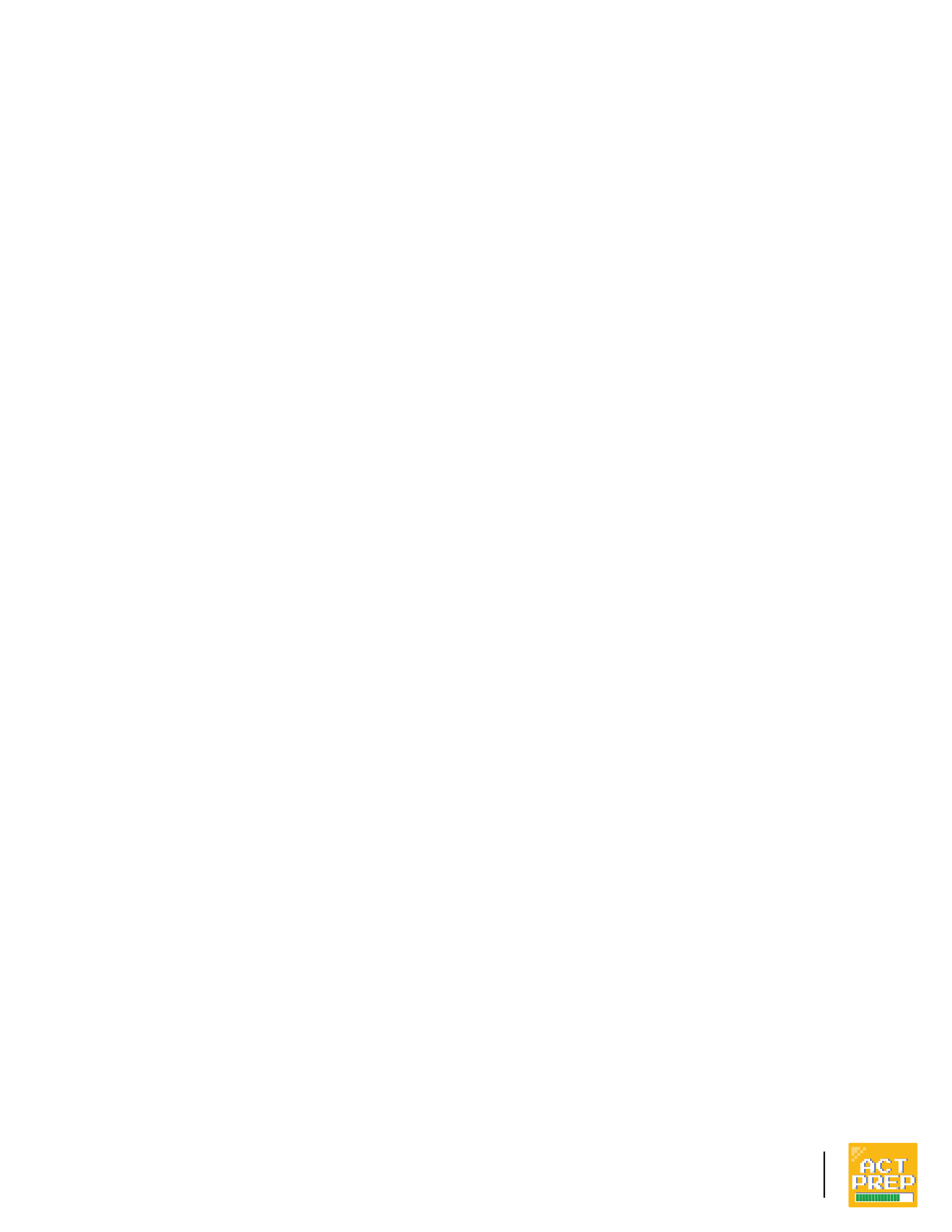 Cut out the cards. Group words you think belong together.CelsiusControl GroupControl VariableCorrelationDependent VariableExperimental GroupHypothesisIndependent VariablepHProductReactantSoluteSolutionSolventWavelength